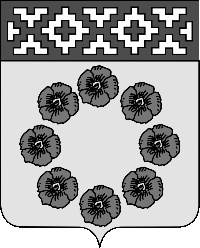 ПОСТАНОВЛЕНИЕАдминистрации Пестяковского муниципального районаИвановской  области   «21»  февраля  2022 г.  № 87                                                       пос. ПестякиО ВНЕСЕНИИ ИЗМЕНЕНИЙ В ПОСТАНОВЛЕНИЕ АДМИНИСТРАЦИИ ПЕСТЯКОВСКОГО МУНИЦИПАЛЬНОГО РАЙОНА ОТ 17 АПРЕЛЯ 2018 Г.  № 127  «О СИСТЕМЕ ОПЛАТЫ ТРУДА РАБОТНИКОВ МУНИЦИПАЛЬНЫХ УЧРЕЖДЕНИЙ ПЕСТЯКОВСКОГО МУНИЦИПАЛЬНОГО РАЙОНА,  ПОДВЕДОМСТВЕННЫХ ОТДЕЛУ ОБРАЗОВАНИЯ АДМИНИСТРАЦИИ ПЕСТЯКОВСКОГО МУНИЦИПАЛЬНОГО РАЙОНА»	В соответствии с Федеральным законом  от 06 октября 2003г. № 131-ФЗ «Об общих принципах организации местного самоуправления в Российской Федерации», Постановлением Правительства Ивановской области от 31 декабря 2008 г. № 371-п «О системе оплаты труда работников государственных учреждений Ивановской области, подведомственных Департаменту образования Ивановской области», Уставом Пестяковского муниципального района, постановляю:Внести в постановление Администрации Пестяковского муниципального района от 17 апреля 2018 г. № 127 «О системе оплаты труда работников муниципальных учреждений Пестяковского муниципального района,  подведомственных отделу образования Администрации Пестяковского муниципального района» следующие изменения:В приложении 1 к постановлению:пункт 1.4.  раздела «1. Общие положения» дополнить словами «, за исключением случаев, предусмотренных Трудовым кодексом Российской Федерации»;пункт 1.5. «1. Общие положения» изложить в новой редакции:«1.5. Месячная заработная плата работника, полностью отработавшего за этот период норму рабочего времени, выполнившего нормы труда (трудовые обязанности), не может быть ниже минимального размера оплаты труда, установленного федеральным законом.В случае если установленная в соответствии с настоящим Положением месячная заработная плата работника учреждения, полностью отработавшего за этот период норму рабочего времени и выполнившего нормы труда (трудовые обязанности), оказывается ниже установленного федеральным законом минимального размера оплаты труда, работнику учреждения производится доплата до установленного федеральным законом минимального размера оплаты труда.В состав заработной платы (части заработной платы), не превышающей минимального размера оплаты труда, компенсационные выплаты за работу в условиях, отклоняющихся от нормальных (повышенная оплата сверхурочной работы, работы в ночное время, выходные и нерабочие праздничные дни), дополнительная оплата (доплата) работы, выполняемой в порядке совмещения профессий (должностей), не учитываются.».в разделе  «2. Основные условия оплаты труда»: 	- в пункте 2.2. слова : «- установления доплаты работнику для доведения его заработной платы до минимального размера оплаты труда, установленного федеральным законодательством.» исключить.	- абзац 1 пункта 2.3. изложить в новой редакции : «Заработная плата работников МДОУ состоит из оклада (должностного оклада), выплат компенсационного и стимулирующего характера». - пункт 3.1.1. изложить в новой редакции: «3.1.1. Выплата работникам, занятым на работах с вредными и (или) опасными условиями труда, устанавливается в соответствии с Трудовым Кодексом Российской Федерации.Рекомендуемый максимальный размер указанных выплат - 12 процентов должностного оклада.На момент введения новых систем оплаты труда указанная выплата устанавливается всем работникам, получавшим ее ранее.Работодатель принимает меры по проведению специальной оценки условий труда. Осуществление предусмотренных настоящим пунктом выплат прекращается в соответствии с Трудовым кодексом Российской Федерации, в случае, если работа перестает носить характер работы с вредными и (или) опасными условиями труда. Осуществление выплаты за работу с вредными и (или) опасными условиями труда прекращается в соответствии с Трудовым кодексом Российской Федерации, в случае, если условия труда по итогам специальной оценки условий труда признаны не ниже уровня допустимых.».пункт 5.3. раздела «5. Порядок и условия оплаты труда руководителя» изложить в новой редакции:	«5.3.  Размер должностного оклада руководителя МКДОУ определяется трудовым договором и устанавливается в зависимости от сложности труда, в том числе с учетом масштаба управления и особенностей деятельности и значимости образовательного учреждения.».В приложении 2 к постановлению:пункт 1.4.  раздела «1. Общие положения» дополнить словами «, за исключением случаев, предусмотренных Трудовым кодексом Российской Федерации»;пункт 1.5. «1. Общие положения» изложить в новой редакции:«1.5. Месячная заработная плата работника, полностью отработавшего за этот период норму рабочего времени, выполнившего нормы труда (трудовые обязанности), не может быть ниже минимального размера оплаты труда, установленного федеральным законом.В случае если установленная в соответствии с настоящим Положением месячная заработная плата работника учреждения, полностью отработавшего за этот период норму рабочего времени и выполнившего нормы труда (трудовые обязанности), оказывается ниже установленного федеральным законом минимального размера оплаты труда, работнику учреждения производится доплата до установленного федеральным законом минимального размера оплаты труда.В состав заработной платы (части заработной платы), не превышающей минимального размера оплаты труда, компенсационные выплаты за работу в условиях, отклоняющихся от нормальных (повышенная оплата сверхурочной работы, работы в ночное время, выходные и нерабочие праздничные дни), дополнительная оплата (доплата) работы, выполняемой в порядке совмещения профессий (должностей), не учитываются.».в разделе  «2. Основные условия оплаты труда»: 	- абзац 1 пункта 2.4. изложить в новой редакции : «Заработная плата работников образовательного учреждения состоит из оклада (должностного оклада), выплат компенсационного и стимулирующего характера». - пункт 3.1.1. изложить в новой редакции: «3.1.1. Выплата работникам, занятым на работах с вредными и (или) опасными условиями труда, устанавливается в соответствии с Трудовым Кодексом Российской Федерации.Рекомендуемый максимальный размер указанных выплат - 12 процентов должностного оклада.На момент введения новых систем оплаты труда указанная выплата устанавливается всем работникам, получавшим ее ранее.Работодатель принимает меры по проведению специальной оценки условий труда. Осуществление предусмотренных настоящим пунктом выплат прекращается в соответствии с Трудовым кодексом Российской Федерации, в случае, если работа перестает носить характер работы с вредными и (или) опасными условиями труда. Осуществление выплаты за работу с вредными и (или) опасными условиями труда прекращается в соответствии с Трудовым кодексом Российской Федерации, в случае, если условия труда по итогам специальной оценки условий труда признаны не ниже уровня допустимых.».пункт 5.3. раздела «5. Порядок и условия оплаты труда руководителя» изложить в новой редакции:	«5.3.  Размер должностного оклада руководителя ОУ определяется трудовым договором и устанавливается в зависимости от сложности труда, в том числе с учетом масштаба управления и особенностей деятельности и значимости образовательного учреждения.».В приложении 3 к постановлению:пункт 1.4.  раздела «1. Общие положения» дополнить словами «, за исключением случаев, предусмотренных Трудовым кодексом Российской Федерации»;пункт 1.5. «1. Общие положения» изложить в новой редакции:«1.5. Месячная заработная плата работника, полностью отработавшего за этот период норму рабочего времени, выполнившего нормы труда (трудовые обязанности), не может быть ниже минимального размера оплаты труда, установленного федеральным законом.В случае если установленная в соответствии с настоящим Положением месячная заработная плата работника учреждения, полностью отработавшего за этот период норму рабочего времени и выполнившего нормы труда (трудовые обязанности), оказывается ниже установленного федеральным законом минимального размера оплаты труда, работнику учреждения производится доплата до установленного федеральным законом минимального размера оплаты труда.В состав заработной платы (части заработной платы), не превышающей минимального размера оплаты труда, компенсационные выплаты за работу в условиях, отклоняющихся от нормальных (повышенная оплата сверхурочной работы, работы в ночное время, выходные и нерабочие праздничные дни), дополнительная оплата (доплата) работы, выполняемой в порядке совмещения профессий (должностей), не учитываются.».в разделе  «2. Основные условия оплаты труда»: 	- в пункте 2.2. слова : «- установления доплаты работнику для доведения его заработной платы до минимального размера оплаты труда, установленного федеральным законодательством.» исключить.	- абзац 1 пункта 2.3. изложить в новой редакции : «Заработная плата работников МКУДО состоит из оклада (должностного оклада), выплат компенсационного и стимулирующего характера». - пункт 3.1.1. изложить в новой редакции: «3.1.1. Выплата работникам, занятым на работах с вредными и (или) опасными условиями труда, устанавливается в соответствии с Трудовым Кодексом Российской Федерации.Рекомендуемый максимальный размер указанных выплат - 12 процентов должностного оклада.На момент введения новых систем оплаты труда указанная выплата устанавливается всем работникам, получавшим ее ранее.Работодатель принимает меры по проведению специальной оценки условий труда. Осуществление предусмотренных настоящим пунктом выплат прекращается в соответствии с Трудовым кодексом Российской Федерации, в случае, если работа перестает носить характер работы с вредными и (или) опасными условиями труда. Осуществление выплаты за работу с вредными и (или) опасными условиями труда прекращается в соответствии с Трудовым кодексом Российской Федерации, в случае, если условия труда по итогам специальной оценки условий труда признаны не ниже уровня допустимых.».пункт 5.3. раздела «5. Порядок и условия оплаты труда руководителя» изложить в новой редакции:	«5.3.  Размер должностного оклада руководителя МКУДО определяется трудовым договором и устанавливается в зависимости от сложности труда, в том числе с учетом масштаба управления и особенностей деятельности и значимости образовательного учреждения.».В приложении 4 к постановлению:пункт 1.4.  раздела «1. Общие положения» дополнить словами «, за исключением случаев, предусмотренных Трудовым кодексом Российской Федерации»;пункт 1.5. «1. Общие положения» изложить в новой редакции:«1.5. Месячная заработная плата работника, полностью отработавшего за этот период норму рабочего времени, выполнившего нормы труда (трудовые обязанности), не может быть ниже минимального размера оплаты труда, установленного федеральным законом.В случае если установленная в соответствии с настоящим Положением месячная заработная плата работника учреждения, полностью отработавшего за этот период норму рабочего времени и выполнившего нормы труда (трудовые обязанности), оказывается ниже установленного федеральным законом минимального размера оплаты труда, работнику учреждения производится доплата до установленного федеральным законом минимального размера оплаты труда.В состав заработной платы (части заработной платы), не превышающей минимального размера оплаты труда, компенсационные выплаты за работу в условиях, отклоняющихся от нормальных (повышенная оплата сверхурочной работы, работы в ночное время, выходные и нерабочие праздничные дни), дополнительная оплата (доплата) работы, выполняемой в порядке совмещения профессий (должностей), не учитываются.».в разделе  «2. Основные условия оплаты труда»: 	- в пункте 2.2. слова : «- установления доплаты работнику для доведения его заработной платы до минимального размера оплаты труда, установленного федеральным законодательством.» исключить.	- абзац 1 пункта 2.3. изложить в новой редакции : «Заработная плата работников МУКТ «Методический кабинет» состоит из оклада (должностного оклада), выплат компенсационного и стимулирующего характера». - пункт 3.1.1. изложить в новой редакции: «3.1.1. Выплата работникам, занятым на работах с вредными и (или) опасными условиями труда, устанавливается в соответствии с Трудовым Кодексом Российской Федерации.Рекомендуемый максимальный размер указанных выплат - 12 процентов должностного оклада.На момент введения новых систем оплаты труда указанная выплата устанавливается всем работникам, получавшим ее ранее.Работодатель принимает меры по проведению специальной оценки условий труда. Осуществление предусмотренных настоящим пунктом выплат прекращается в соответствии с Трудовым кодексом Российской Федерации, в случае, если работа перестает носить характер работы с вредными и (или) опасными условиями труда. Осуществление выплаты за работу с вредными и (или) опасными условиями труда прекращается в соответствии с Трудовым кодексом Российской Федерации, в случае, если условия труда по итогам специальной оценки условий труда признаны не ниже уровня допустимых.».2.  Настоящее постановление вступает в силу со дня его принятия.Исполняющий обязанности Главы Пестяковского муниципального района                                                 А.Н. Груздев                 